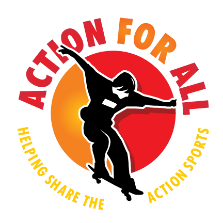 2018 Action for All USASA Nationals ScholarshipThe Action for USASA Nationals Scholarship will be available for USASA Appalachian series member(s) (ages 7-17 years) in pursuit of competing in the USASA National competitions. The winner will have *lodging, airfare event cost and transportation pay for by Action for All.The deadline for the 2018 Action for All USASA Nationals Scholarship will be February 14th, 2018. Any applications received after February 14th will be considered on a funds-available basis. In addition to filling out the scholarship application, the applicant will need one signed letter of recommendation must be attached. These letters must be from non-relatives and those that can best attest why you deserve to be the 2018 Action for All USASA Nationals Scholarship recipient.Candidate can email applications to  Scholarships@actionforall.org or mail to Action for AllP.O Box 352 Waynesboro Va, 22980* Lodging will be selected by Action for All Corp2017 Action for All Diller Foundation USASA Nationals Scholarship*All Scholarship applicants will be granted membership to Action for All. *                   Please fill out COMPLETELY!First Name:	Middle:	Last:  	Nickname:		Gender: 	M	F	Ethnicity:		DOB:	    Age:         Address:		City:	State:  	Zip:	Phone:	Fax:  	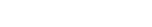 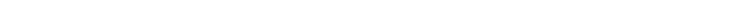 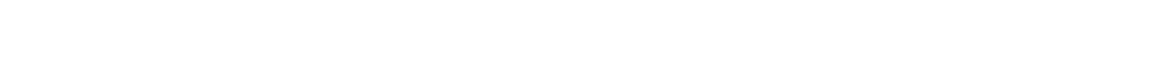 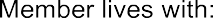 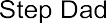 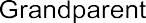 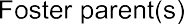 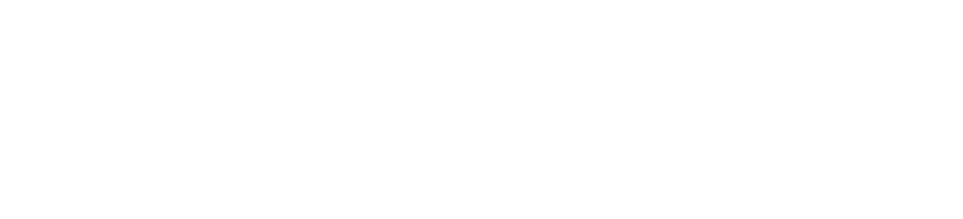 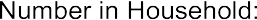 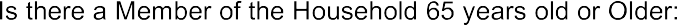 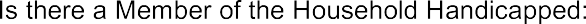 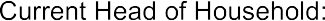 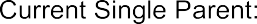 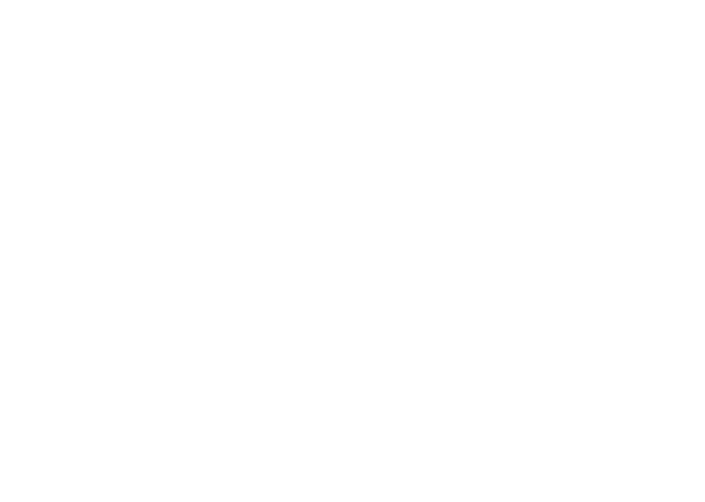 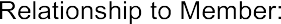 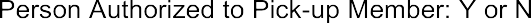 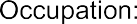 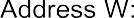 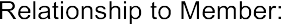 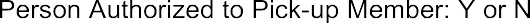 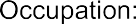 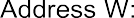 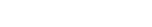 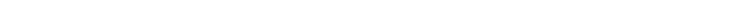 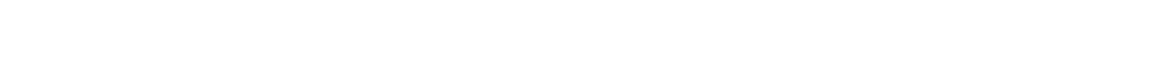 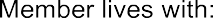 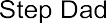 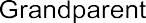 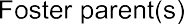 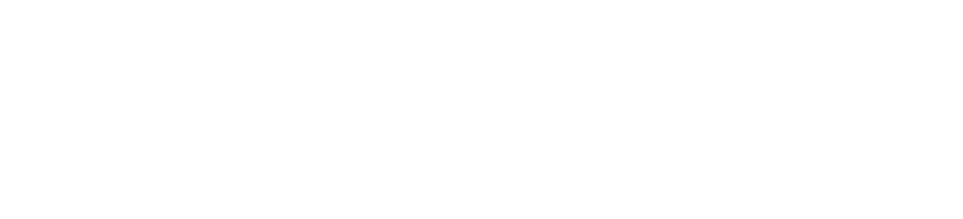 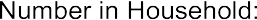 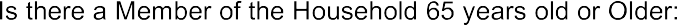 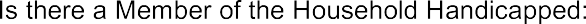 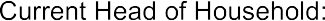 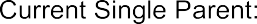 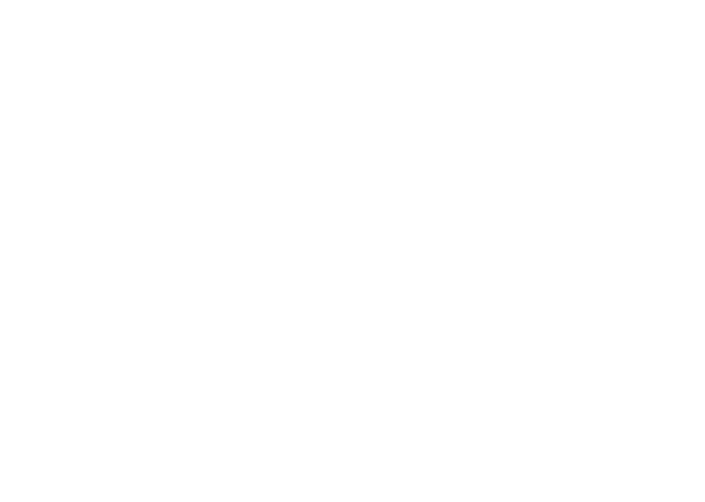 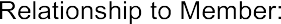 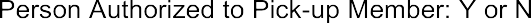 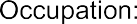 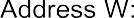 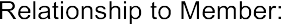 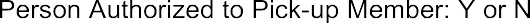 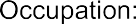 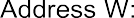 List extra-curricular activities:___________________________________________________________________________________________________________________________________________________________________________________________________________________________________________________________________________________________________________________________________________________________________________________________________________________________________________________________________________________ School organizations:________________________________________________________________________________________________________________________________________________________________________________________________________________________________________________________________________________________________________________________________________________________________________________________Community service: ________________________________________________________________________________________________________________________________________________________________________________________________________________________________________________________________________________________________________________________________________________________________________________________Essay Question: How has snowboarding or skiing helped you overcome obstacles in your life? AND IF you are chosen for the Scholarship, how will you serve as an ambassador for the Appalachian Series and Action for All?  RELEASE OF LIABILITYREAD CAREFULLY - THIS AFFECTS YOUR LEGAL RIGHTSIn exchange for participation in the activity of Skateboarding, Snowboarding, Skiing, or any sports/ activity organized by Action For All, of 504 Locust Ave, Waynesboro, Virginia, 22980 and/or use of the property, facilities and services of Action For All, I agree for myself and (if applicable) for the members of my family, to the following:1. I agree to observe and obey all posted rules and warnings, and further agree to follow any oral instructions or directions given by Action for All, or the employees, representatives or agents of Action for All.2. I recognize that there are certain inherent risks associated with the above described activity and I assume full responsibility for personal injury to myself and (if applicable) my family members, and further release and discharge Action For All for injury, loss or damage arising out of my or my family's use of or presence upon the facilities of Action For All, whether caused by the fault of myself, my family, Action For All or other third parties.3. I agree to indemnify and defend Action for All against all claims, causes of action, damages, judgments, costs or expenses, including attorney fees and other litigation costs, which may in any way arise from my or my family's use of or presence upon the facilities of Action For All.4. I agree to pay for all damages to the facilities of Action for All caused by my or my family's negligent, reckless, or willful actions.5. I, (name)________________________________ of (address)______________________________, (City)___________________________________,Virginia (zip code)______________________________, consent to the participation of my (Relationship)_________________, (name)_________________________________________________, in the activity of Skateboarding, Snowboarding, Skiing, or any sports/ activity, and agree on behalfof the above minor to all of the terms and conditions of this Agreement. By signing this Release of Liability, I represent that I have legal authority over and custody of (name)_________________________________________________.6. Any legal or equitable claim that may arise from participation in the above shall be resolved under Virginia law.7. I agree and acknowledge that I am under no pressure or duress to sign this Agreement and that I have been given a reasonable opportunity to review it before signing. I further agree and acknowledge that I am free to have my own legal counsel review this Agreement if I so desire. I further agree and acknowledge that Action for All has offered to refund any fees I have paid to use its facilities if I choose not to sign this Agreement.8. This Agreement and each of its terms are the product of an arms' length negotiation between the Parties. In the event any ambiguity is found to exist in the interpretation of this Agreement, or any of its provisions, the Parties, and each of them, explicitly reject the application of any legal or equitable rule of interpretation which would lead to a construction either "for" or "against" a particular party based upon their status as the drafter of a specific term, language, or provision giving rise to such ambiguity.9. The invalidity or unenforceability of any provision of this Agreement, whether standing alone or as applied to a particular occurrence or circumstance, shall not affect the validity or enforceability of any other provision of this Agreement or of any other applications of such provision, as the case may be, and such invalid or unenforceable provision shall be deemed not to be a part of this Agreement.10. Any controversy or claim arising out of or relating to this contract, or the breach thereof, shall be settled by arbitration administered by the American Arbitration Association in accordance with its Commercial Arbitration Rules, and judgment on the award rendered by the arbitrator(s) may be entered in any court having jurisdiction thereof.11. In case of an emergency, please call _________________ (Relationship):_________________ at _________________ (Day), or _________________ (Evening).I HAVE READ THIS DOCUMENT AND UNDERSTAND IT. I FURTHERUNDERSTAND THAT BY SIGNING THIS RELEASE, I VOLUNTARILYSURRENDER CERTAIN LEGAL RIGHTS.Dated: _________________Signature: ________________________________________(name)________________________________Annual$0 - $5000  	$30,001 - $35,000  	$60,001 - $65,000  	Household$5001 - $10,000  	$35,001 - $40,000  	$65,001 - $70,000  	Income$10,001 - $15,000  	$40,001 - $45,000  	$70,001 - $75,000  	Level:$15,001 - $20,000  	$45,001 - $50,000  	$75,001 - $80,000  	$20,001 - $25,000  	$50,001 - $55,000  	$80,001 - $85,000  	$25,001 - $30,000  	$55,001 - $60,000  	$85,001 - $90,000+  	